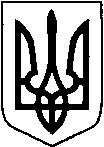 КИЇВСЬКА ОБЛАСТЬТЕТІЇВСЬКА МІСЬКА РАДАVІІІ СКЛИКАННЯ                                           ДВАДЦЯТЬ   ТРЕТЯ   СЕСІЯ                                                ПРОЕКТ     Р І Ш Е Н Н Я  26  жовтня  2023 року                                                            №   - 23 - VІІІ
  Про  надання   дозволу на виготовлення  технічної   документації із землеустрою щодо   інвентаризації  земельної ділянки в с. Горошків        Розглянувши  клопотання  СФГ «Титан» про надання  дозволу на  розробку  технічної  документацій  із землеустрою щодо  інвентаризації  земельної  ділянки,  відповідно  до ст.12,93,122,123,124,  п.21  Перехідних  положень Земельного кодексу України, п.34 ст.26  Закону України «Про  місцеве  самоврядування в Україні», ст.25,35,57  Закону  України  «Про  землеустрій», ст.13 Закону України «Про порядок  виділення  в  натурі (на  місцевості)  земельних  ділянок  власникам  земельних  паїв», Програми   розвитку  земельних  відносин Тетіївської  міської  ради  на 2021-2025 роки   Тетіївська  міська   рада                                                  ВИРІШИЛА : 1.Надати  дозвіл   Тетіївській  міській  раді  на  розробку технічної  документації із землеустрою  щодо  інвентаризації  земельної  ділянки   (нерозподілені (невитребувані)  земельні  частки (паї))  для   ведення  товарного  сільськогосподарського  виробництва, які розташовані  за  межами  села Горошків, а саме :- номер  земельної  ділянки  згідно схеми  поділу  842,    площа  2,38 га.2.Технічну  документацію  надати    для  її   розгляду  та  затвердження   на   сесії   Тетіївської  міської   ради.3.Роботи  по виготовленню   технічної  документації  із  землеустрою  щодо інвентаризації  земельних ділянок     провести   за  рахунок  СФГ «Титан».4.Контроль за виконанням даного рішення покласти на постійну депутатську комісію з питань регулювання земельних відносин, архітектури, будівництва та охорони навколишнього середовища (голова комісії - Крамар О.А.) та на першого заступника міського голови Кизимишина В.Й.Міський  голова                                         Богдан  БАЛАГУРА